Тур «Краткий справочник Пскова из Санкт-Петербурга на «Ласточке» 2 дня /1 ночьДаты заездов в период с 25.04 по 01.10.2023 г.Дата первого заезда 26.04.2023, дата последнего заезда 30.09.2023По понедельникам, средам и субботам: Псков – Изборск – Печоры1 день10:25 – прибытие поезда № 809 «ЛАСТОЧКА» на железнодорожный вокзал Пскова. Встреча с гидом внутри здания железнодорожного вокзала (центральный вход) с табличкой «Я       ПСКОВ». 	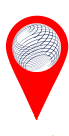 10:30 – трансфер в отель, cдача вещей в камеру хранения. 11:30 – 14:00 – пешеходная экскурсия по Кремлю и центру Пскова. Псков – город с многовековой историей, которую мы хотим Вам не только рассказать, но и показать! В рамках экскурсии Вас ожидает посещение Кремля, Троицкого собора, Довмонтого города, прогулка вдоль крепостных стен по набережным рек Псковы и Великой, а так же осмотр псковских храмов XV – XVI веков и памятников княгине Ольге, Скобарю и Двум капитанам.*Примечание: на экскурсию по Пскову из отеля Вы добираетесь самостоятельно. Встреча группы на площади Ленина около памятника В.И. Ленину (табличка «Я       ПСКОВ»).14:00 – свободное время. Самостоятельный обед.*Примечание: По желанию можно присоединиться к пешеходной экскурсии «За́псковские сказки». Стоимость 600 руб./чел. Начало экскурсии в 15:00 от памятника В.И. Ленину (площадь Ленина д.1). Узнать почему в Пскове Петра I величали антихристом, почему Гельдтова баня стоит именно на берегу Псковы, выбрать, какая легенда про Гремячую башню нравится вам больше всего, и понять, в чем особенность Псковской школы архитектуры Вы сможете на нашей пешеходной экскурсии «Запсковские сказки». Объекты показа в данной экскурсии не дублируются с объектами пешеходной экскурсии по Пскову, а наоборот, экскурсии прекрасно дополняют друг друга.2 день08:00 – 11:30 – завтрак в отеле. Свободное время. Освобождение номеров. 11:30 – отправление на экскурсию в Избо́рск и Печоры. Посадка в автобус с багажом.Рядом с Псковом, всего в 30 километрах, расположилась деревня Старый Избо́рск. Между прочим, в Средние века Изборск был крупным городом, через который проходили торговые пути, и входил в 10 древнейших городов Руси (первое упоминание Изборска в летописи датируется 862 годом). В 20 километрах от Изборска, на самой границе России, находится жемчужина Псковской земли – Свято-Успенский Псково-Печерский мужской монастырь. Единственный монастырь во всей России, где с 1473 года служба идет беспрестанно. Монастырь действовал и в годы Советской власти, и в годы Великой Отечественной Войны. Но наш монастырь это не только святая обитель, но и крепость, которая воевала от времен Ивана Грозного и до времен Петра I. 11:30 – 12:00 – переезд в Избо́рск (30 км). Трассовая экскурсия.  12:00 – 14:00 – экскурсия в Избо́рске (Избо́рская крепость XIV-XVI вв., Словенские ключи).  14:00 – 14:30 – переезд в Печоры (20 км). Трассовая экскурсия.  14:30 – 15:15 – обед в Печорах. 15:30 – 17:15 – посещение Псково-Печерского монастыря. Экскурсия, свободное время. 17:30 – выезд в Псков (52 км). После 18:30 – прибытие в Псков, трансфер на ж/д вокзал. 19:32 – отправление поезда №812 «ЛАСТОЧКА» в Санкт – Петербург.В стоимость тура входит: встреча и проводы на ж/д вокзале, размещение в отеле 1 ночь (номер выбранной категории), пешеходная экскурсия по Кремлю и центру Пскова, экскурсия в Избо́рск и Печоры, входные билеты на платные объекты, пакет питания: 1 завтрак + 1 обед, трансферы по программе.Стоимость тура на 1 человека с учетом программы и проживания: Скидка для всех типов размещения:Скидка для пенсионеров/студентов/детей (с 14 до 18 лет):для ребенка (от 5 до 14 лет):Скидка для всех типов размещения:Скидка для пенсионеров/студентов/детей (с 14 до 18 лет):для ребенка (от 5 до 14 лет):Скидка для всех типов размещения:Скидка для пенсионеров/студентов/детей (с 14 до 18 лет):для ребенка (от 5 до 14 лет):150 руб. 150 руб.150 руб. 150 руб.150 руб. 150 руб.ОтельСтоимость тура на 1 человека с учетом программы и проживанияСтоимость тура на 1 человека с учетом программы и проживанияСтоимость тура на 1 человека с учетом программы и проживанияСтоимость тура на 1 человека с учетом программы и проживанияЗавтракОтель½ номераДоп. местоДоп. местоОдноместное размещениеЗавтракАрль5 4504 9004 9006 600КомплексныйКолос 3*6 6005 4005 4009 000КомплексныйОльгинская 2*стандарт улучшенный 6 7005 6005 6007 750Шведский столЗолотая Набережная 3*6 7005 0005 0008 600КомплексныйБарселона 3*7 3005 5005 5009 100Шведский столПокровский 4*мансардный с доступом в Spa – зону8 7506 1006 10012 050Шведский столПокровский 4*стандарт с доступом в Spa – зону9 0506 1006 10012 650Шведский столДвор Подзноева 3* (корпус студии и апартаменты)Без доступа в Spa – зону8 7506 3006 30012 600Шведский столДвор Подзноева 4* (главный корпус)стандарт с доступом в Spa – зону9 7006 4006 40014 000Шведский столOld Estate 4*стандарт с доступом в Spa – зону9 2006 6006 60013 200Шведский стол